Supplementary MaterialsPrediction of Serum HIV-1 Neutralization Titers After Passive Administration of VRC01by Huang et al. Table S1: Neutralization titers of the VRC01 clinical lot against the 2 tier 1 Env-pseudotyped viruses (MN.3 and MW965.26), and the 11 tier 2 Env-pseudotyped global panel viruses1Table S2: Frequency of undetectable (i.e., negative response) and detectable (i.e., positive) serum concentration and serum neutralization ID50 and ID80 titers against MN.3, MW965.26, and PVO.4 Env-pseudotyped viruses among the 1079 serum samples. 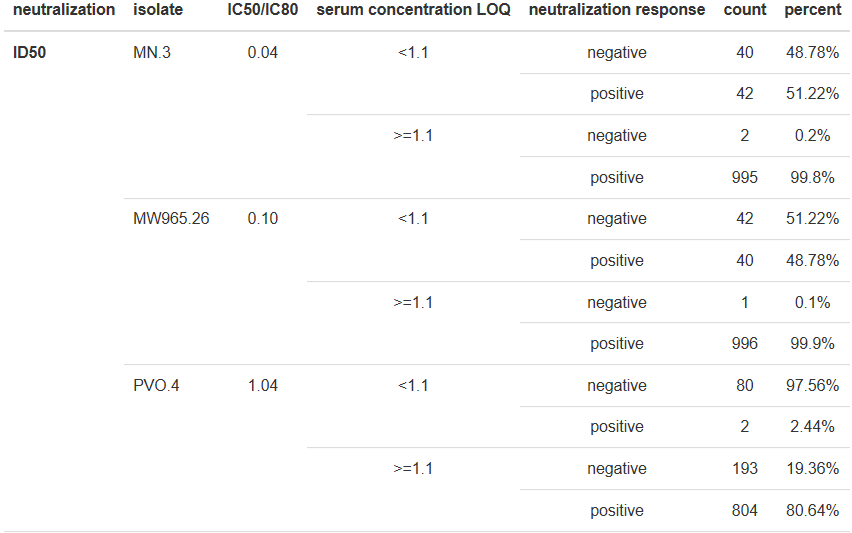 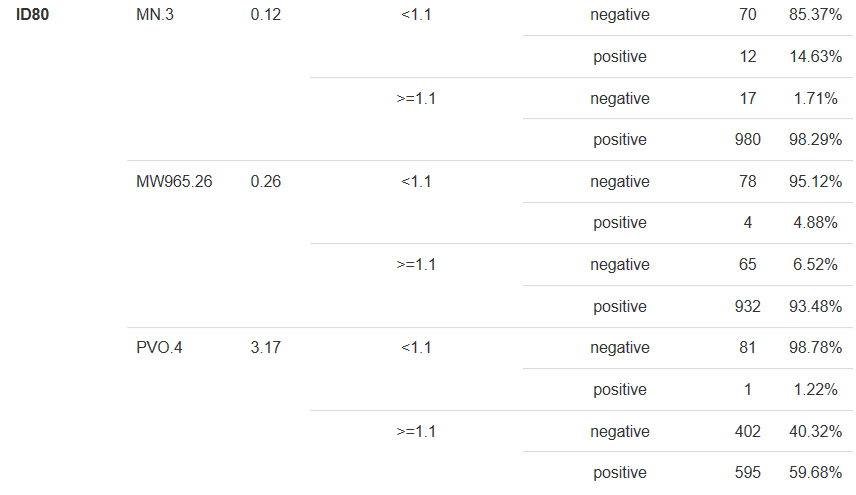 Table S3: Frequency of undetectable (i.e., negative response) and detectable (i.e., positive) serum concentration and serum neutralization ID50 and ID80 titers among the 30 serum samples for which TZM-bl assays were run against the global panel of 11 Env-pseudotyped viruses.  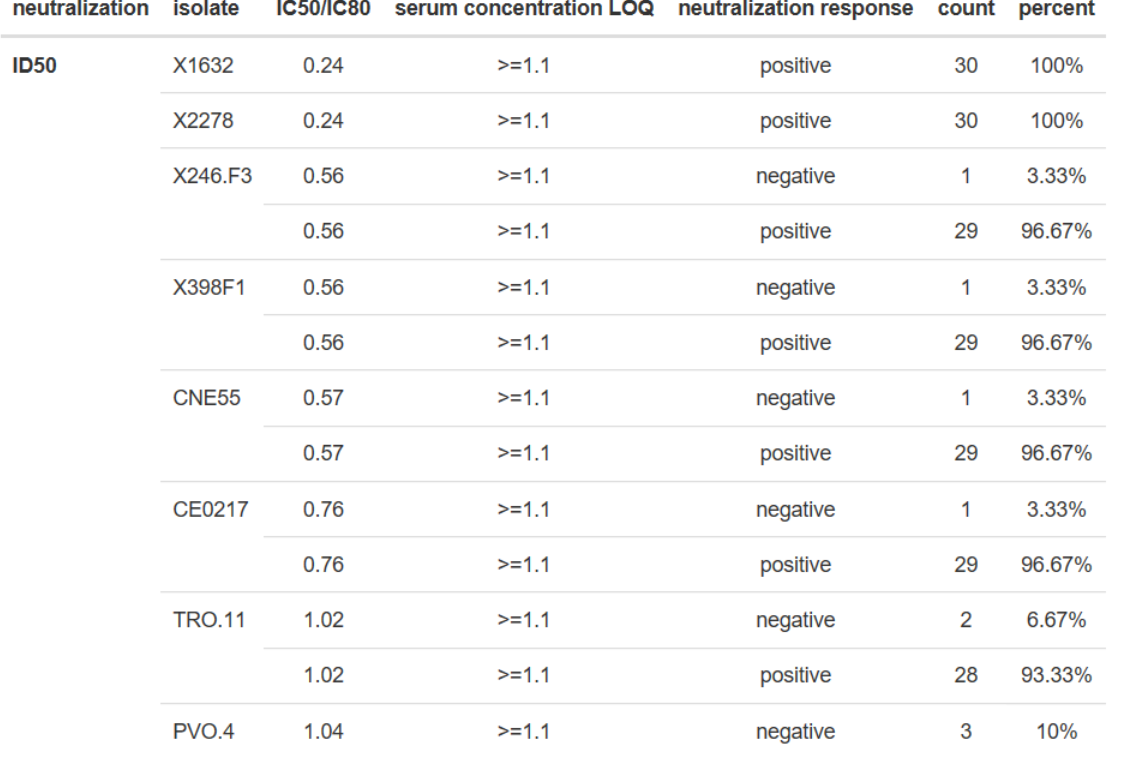 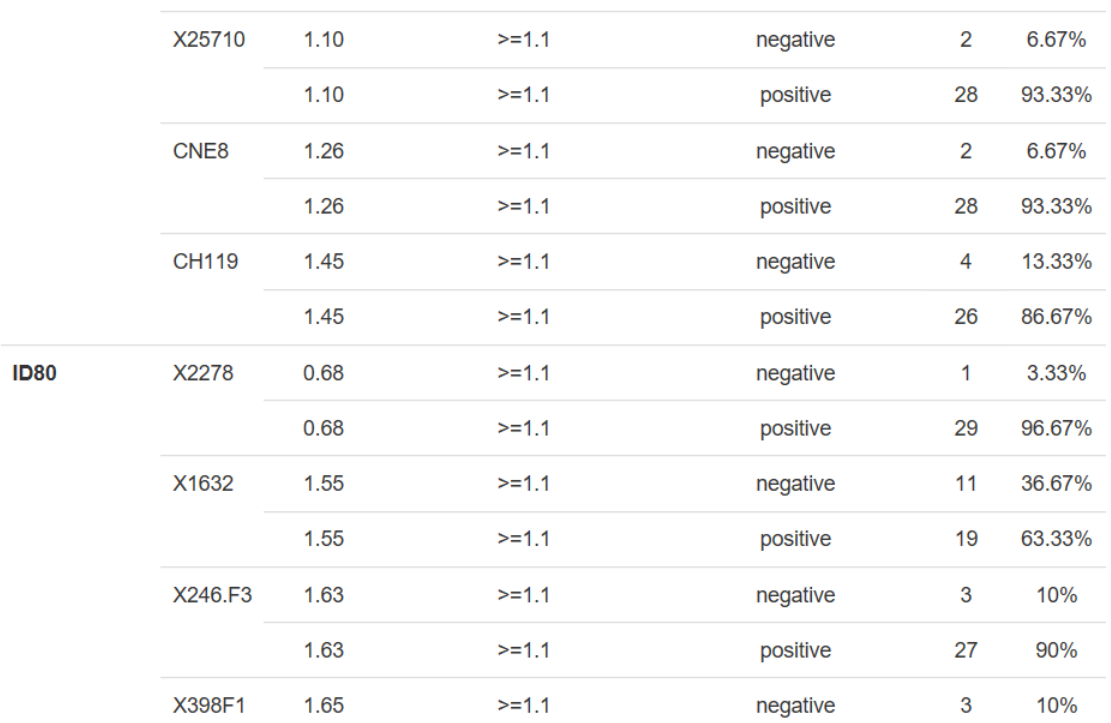 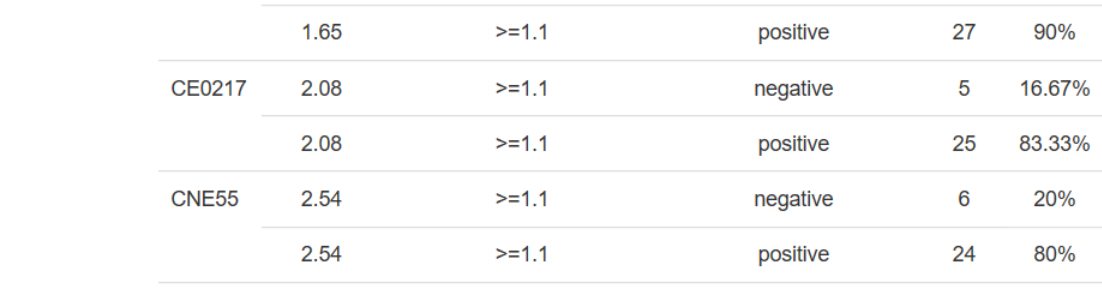 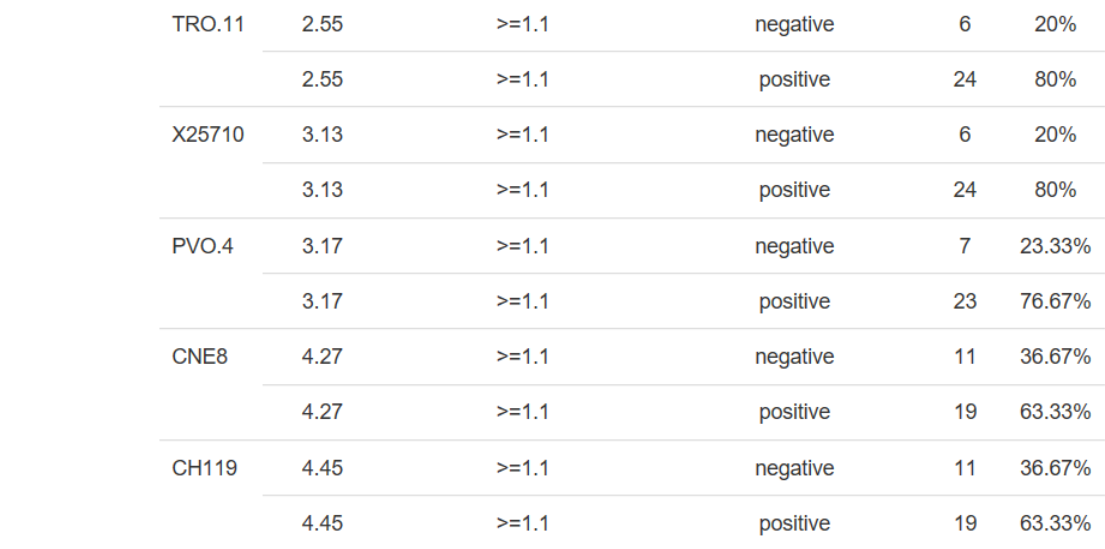 Figure S1: Summaries of fold difference, relative fold difference, and relative mean squared prediction error of predicted vs. observed ID50 and ID80 titers against the 11 global panel Env-pseudotyped viruses based on prediction Approaches 1 & 2. The fold difference is calculated as the ratio of predicted over observed titers; the relative fold difference is calculated as the difference of the log-transformed predicted and observed titers over the log-transformed observed titers; the relative mean prediction error is calculated as the average of the squared difference between the predicted and observed titers based on log-transformed titers relative to Approach 1.   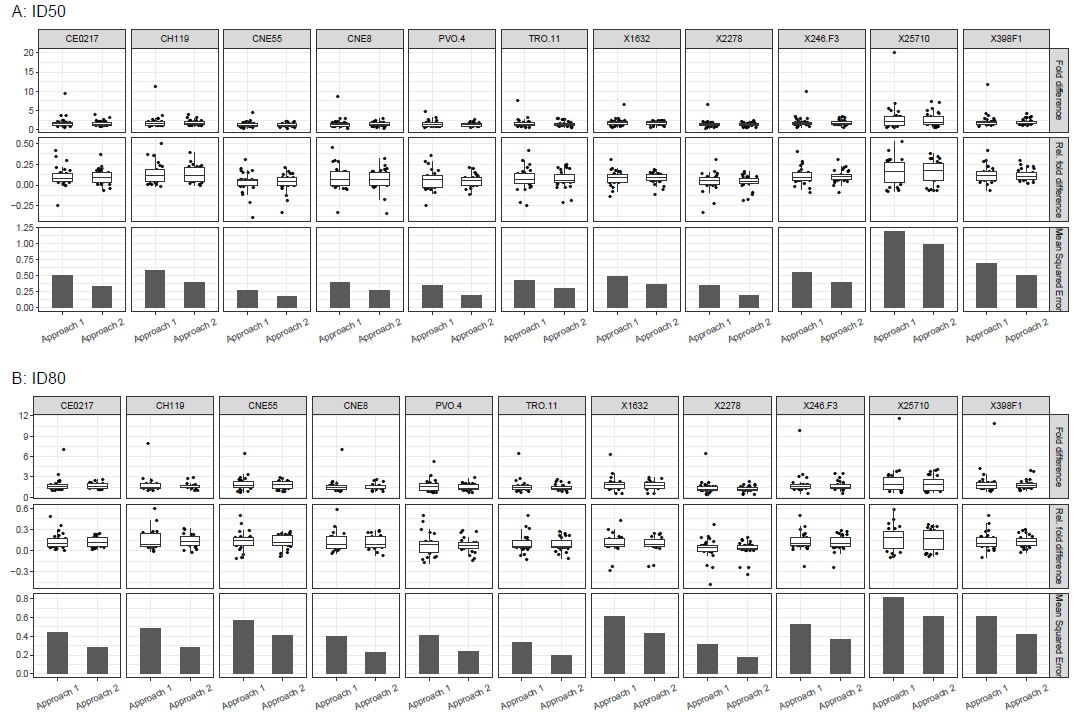 Figure S2: Observed vs. predicted serum neutralization ID50 (Panel A) and ID80 (Panel B) titers against 11 tier 2 Env-pseudotyped viruses as obtained using Approaches 1 and 2. Data were generated for HVTN104 participants who received 10 mg/kg (Group 4) or 30 mg/kg (Group 5) IV of VRC01.2,3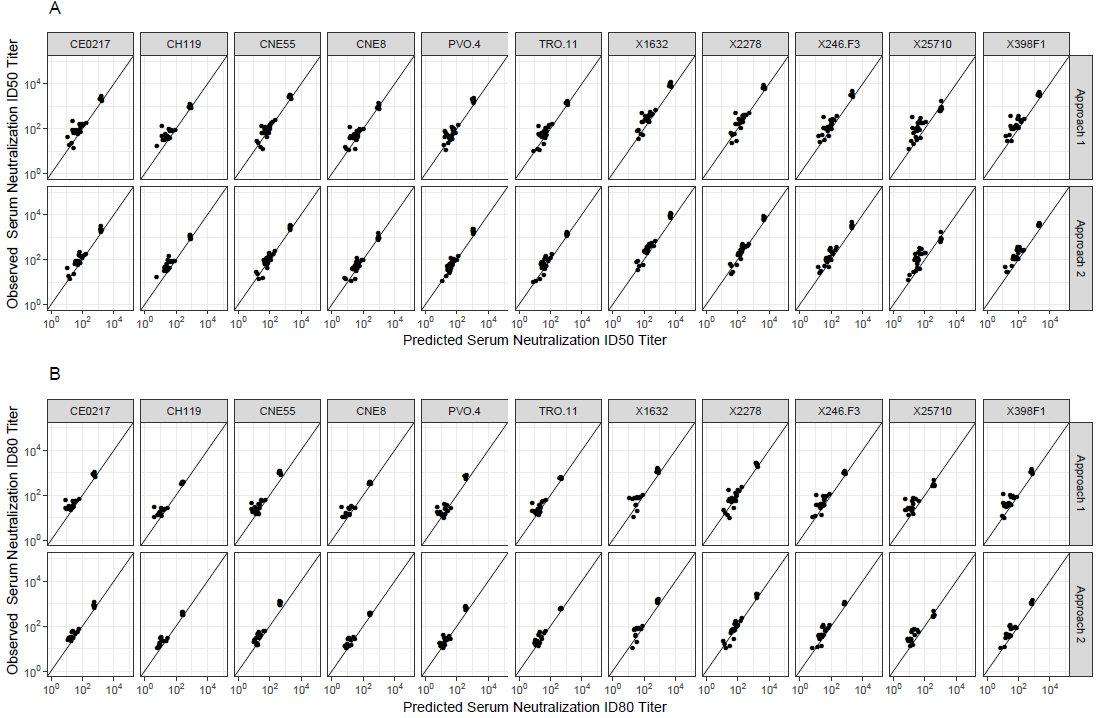 Supplementary References1.	deCamp A, Hraber P, Bailer RT, et al. Global panel of HIV-1 Env reference strains for standardized assessments of vaccine-elicited neutralizing antibodies. J Virol. 2014;88(5):2489-2507.2.	Huang Y, Zhang L, Ledgerwood J, et al. Population pharmacokinetics analysis of VRC01, an HIV-1 broadly neutralizing monoclonal antibody, in healthy adults. MAbs. 2017;9(5):792-800.3.	Mayer KH, Seaton KE, Huang Y, et al. Safety, pharmacokinetics, and immunological activities of multiple intravenous or subcutaneous doses of an anti-HIV monoclonal antibody, VRC01, administered to HIV-uninfected adults: Results of a phase 1 randomized trial. PLoS Med. 2017;14(11):e1002435.VirusTier CladeIC50  (mcg/mL)IC80  (mcg/mL)1MN.31B0.040.122MW965.261C0.100.263X22782B0.240.684X16322G0.241.555X398F12A0.561.656X246.F32AC0.561.637CNE552CRF010.572.548CE02172C0.762.089TRO.112B1.022.5510PVO.42B1.043.1711X257102C1.13.1312CNE82CRF011.264.2713CH1192CRF071.454.45